Сумська міська радаВиконавчий комітетРІШЕННЯМіський голова								 О.М. ЛисенкоКохан 700-561________________________________________________________________Розіслати: згідно зі списком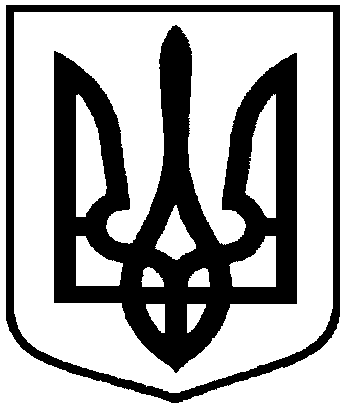 Проектоприлюднено«  __» _________2016 р.від                    2016 року   № Про внесення змін до рішення виконавчого комітету від 16.08.2016 № 431 «Про Порядок проведення міського конкурсу з визначення програм (проектів, заходів), розроблених інститутами громадянського суспільства, для виконання (реалізації) яких надається фінансова підтримка з міського бюджету»             З метою організації у 2016 році  міських конкурсів  з визначення програм (проектів, заходів), розроблених інститутами громадянського суспільства, для виконання (реалізації) яких надається фінансова підтримка з міського бюджету на 2017 рік, керуючись статтею 40 Закону України «Про місцеве самоврядування в Україні»,  виконавчий комітет Сумської міської радиВИРІШИВ:           Внести зміни до рішення виконавчого комітету від 16.08.2016 № 431 «Про Порядок проведення міського конкурсу з визначення програм (проектів, заходів), розроблених інститутами громадянського суспільства, для виконання (реалізації) яких надається фінансова підтримка з міського бюджету», а саме: після пункту 1 доповнити його новим пунктом наступного змісту:          «2. Оголошення про проведення конкурсів у 2017 році оприлюднити на офіційному сайті Сумської міської ради до 1 листопада 2016 року. На наступні роки – відповідно до вимог Порядку проведення міського конкурсу з визначення програм (проектів, заходів), розроблених інститутами громадянського суспільства, для виконання (реалізації) яких надається фінансова підтримка з міського бюджету.».           У зв’язку з цим пункт 2 даного рішення вважати пунктом 3.